     _______________________________________________________________________Об утверждении кодов целевыхстатей расходов, применяемыхпри формировании проекта бюджетамуниципального образованияКокоринское  сельское поселениена 2023 год и  на плановый период2024 и 2025 годов.Руководствуясь Бюджетным кодексом Российской Федерации и в целях формирования проекта  бюджета МО  Кокоринское сельское  поселение  ПОСТАНОВЛЯЮ:1. Утвердить коды целевых статей расходов, применяемых при формировании проекта бюджета МО Кокоринское сельское поселение на 2023 год и на плановый период 2024 и 2025 годов, согласно  приложения №1.2. Контроль над исполнением настоящего распоряжения оставляю за собой.3. Распоряжение  вступает в силу с момента подписания.	Глава администрации         Кокоринского сельского поселения:                                   В.Н.Уванчиков Приложение 1 к распоряжениюадминистрации Кокоринского сельского поселения от   22.09 .2022г. № 55Коды целевых статей расходов, применяемых при формировании проекта бюджета МО Кокоринское сельское поселение  на 2023 год  и на плановый период 2024 и 2025 годов.РОССИЙСКАЯ ФЕДЕРАЦИЯ РЕСПУБЛИКА АЛТАЙКОШ-АГАЧСКИЙ РАЙОНСЕЛЬСКАЯ АДМИНИСТРАЦИЯКОКОРИНСКОГО СЕЛЬСКОГО ПОСЕЛЕНИЯ649786 с. Кокоря ул. Молодежная, 1тел. 22-1-97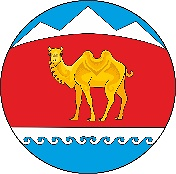 РОССИЯ ФЕДЕРАЦИАЗЫАЛТАЙ РЕСПУБЛИКАКОШ-АГАШ АЙМАККОКОРУ JУРТ JЕЗЕЕЗИНИН АДМИНИСТРАЦИЯЗЫ649786 Кокору j.Молодежный ором, 1тел. 22-1-97      РАСПОРЯЖЕНИЕ                                            JAKAAHот «22»  сентября  2022 г. № 55 с. Кокоряот «22»  сентября  2022 г. № 55 с. Кокоряот «22»  сентября  2022 г. № 55 с. КокоряКодКодКодКодНаименование целевой статьи расходов9900100101Высшее должностное лицо. Расходы на выплаты по оплате труда главы МО «Кокоринское сельское поселение»9900100101Расходы на выплаты по оплате труда заместителя председателя органа  МО «Кокоринское сельское поселение»010Л000101Расходы на обеспечение функции Администрации МО «Кокоринское сельское поселение»0110300202Резервные фонды администрации МО «Кокоринское сельское поселение»0110445300Расходы на осуществление государственных полномочий Республики Алтай в области законодательства об административных правонарушениях01001S9600Обеспечение информатизации бюджетного процесса0110251180Осуществление первичного воинского учета на территориях, где отсутствуют военные комиссариаты в рамках подпрограммы «Повышение качества управления муниципальными финансами» муниципальной программы МО «Кокоринское сельское поселение» «Управление муниципальными финансами и имуществом» 0120200203Защита населения и территории от чрезвычайных ситуаций природного и техногенного характера, гражданская оборона 0120200207Другие вопросы в области национальной безопасности и правоохранителей0110400101Сельское хозяйство и рыболовство0120100209Благоустройство администрации МО «Кокоринское сельское поселение»0130100000Основное мероприятие «Развитие культуры и молодежной политики»0130100101Материально-техническое обеспечение работников в сфере культуры и молодежной политики0130200000Основное мероприятие «Развитие физической культуры и спорта» расходы на выплаты по оплате труда работников в сфере физической культуры»9900099999Условно утверждаемые расходы